GOAL PLANNERNecessary tools for your success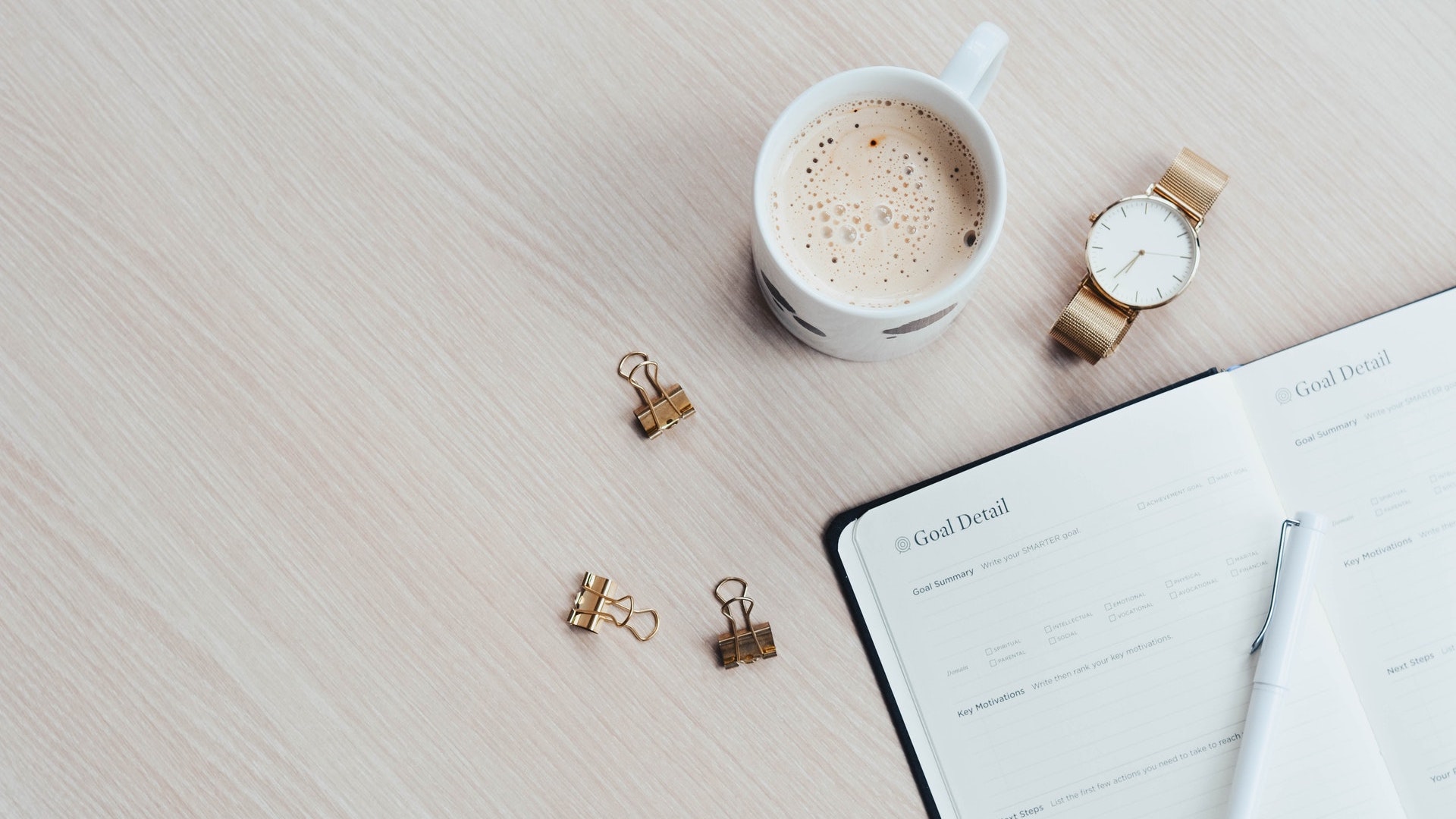 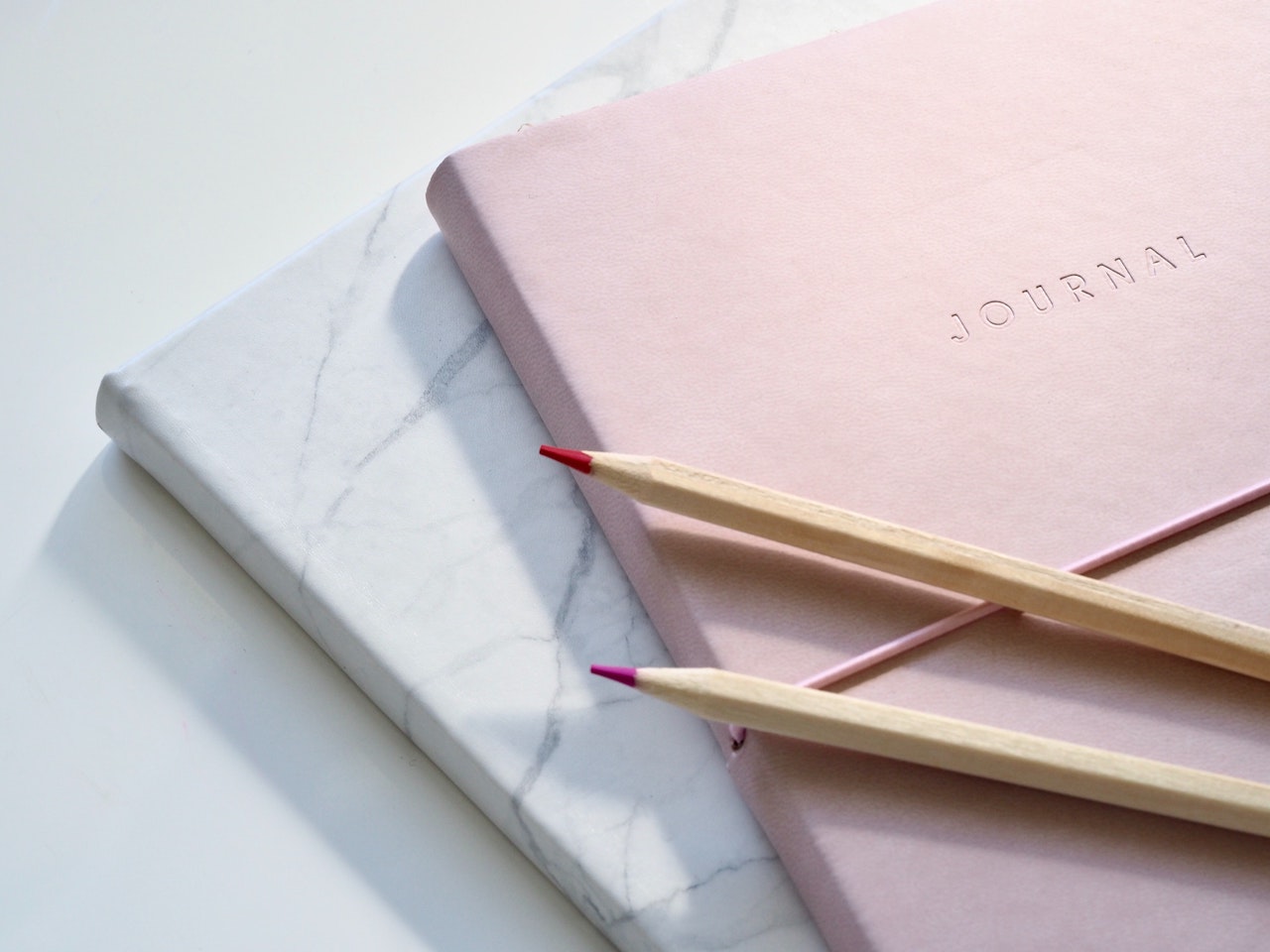 Self-awareness cornerWhat is the vision for the life I want?What are my core values?What am I passionate about?What is my life’s purpose?Areas of lifeThink about the following areas of your life:Business & CareerFinanceFamily, friends, homeRelationshipsHealth & FitnessPersonal developmentSelf-careHobbies & RecreationMonthly GoalsReview of the monthThe biggest wins, lessons, insights of the month:How do I feel about my progress this month?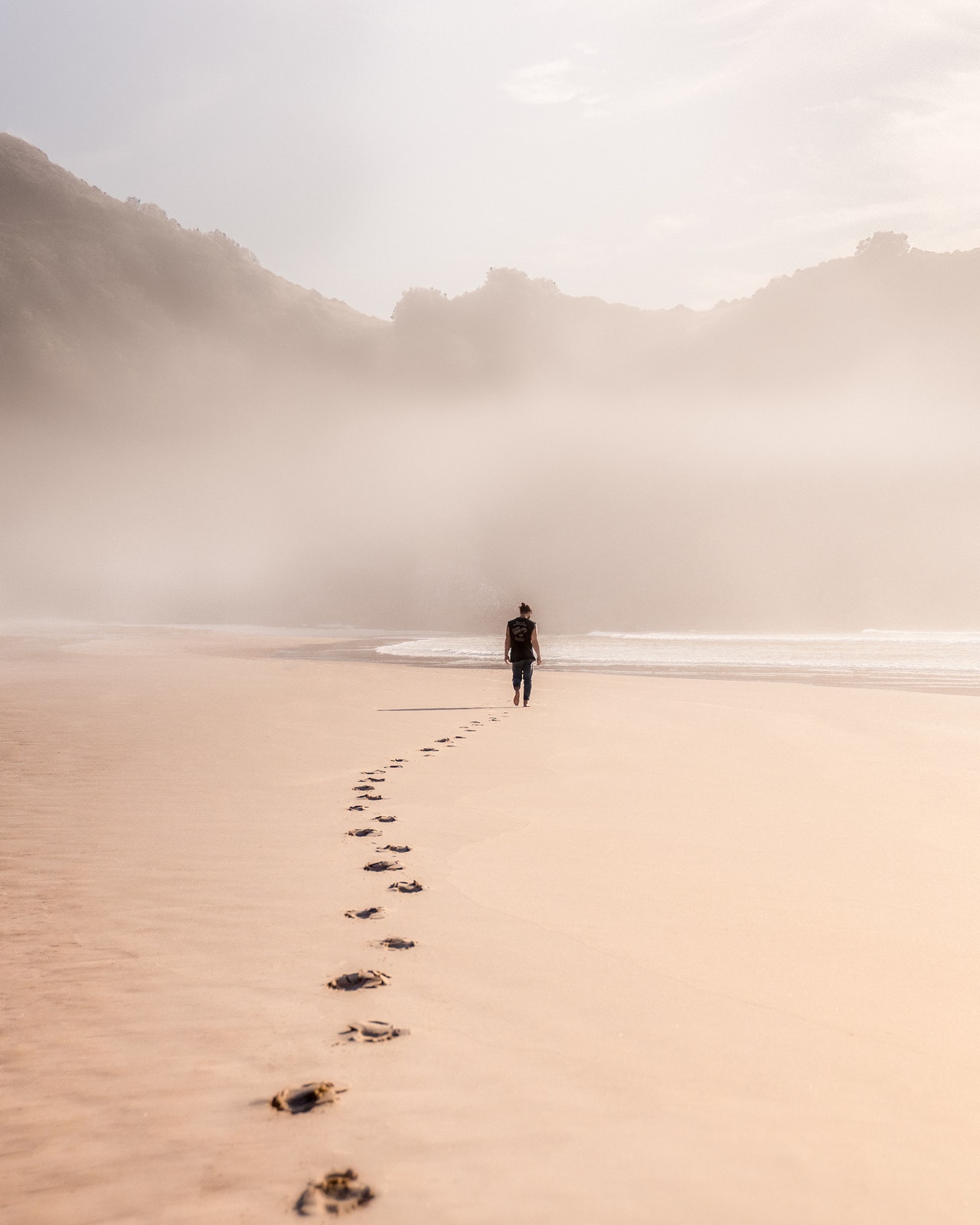 WHEN?1 yearfrom now5 yearsfrom now10 yearsfrom now20 yearsfrom nowHow old will I be?Business& CareerFinanceFamily,friends,homeRelationshipsWHEN?1 yearfrom now5 yearsfrom now10 yearsfrom now20 yearsfrom nowHow old will I be?Health& FitnessPersonaldevelopmentSelf-careHobbies& RecreationMy goals:My reward once I achieve the goal: